ФЕДЕРАЛЬНОЕ АГЕНТСТВО ЖЕЛЕЗНОДОРОЖНОГО ТРАНСПОРТА Федеральное государственное бюджетное образовательное учреждение высшего образования«Петербургский государственный университет путей сообщения Императора Александра I»(ФГБОУ ВО ПГУПС)Кафедра «Экономика и менеджмент в строительстве»ПРОГРАММАпрактики «НАУЧНО-ПРОИЗВОДСТВЕННАЯ ПРАКТИКА» (Б2.П.1)для направления08.04.01 «Строительство» по магистерской программе «Оценка стоимости земельных участков, объектов недвижимости и прав на них» Форма обучения – очная, заочнаяСанкт-Петербург2018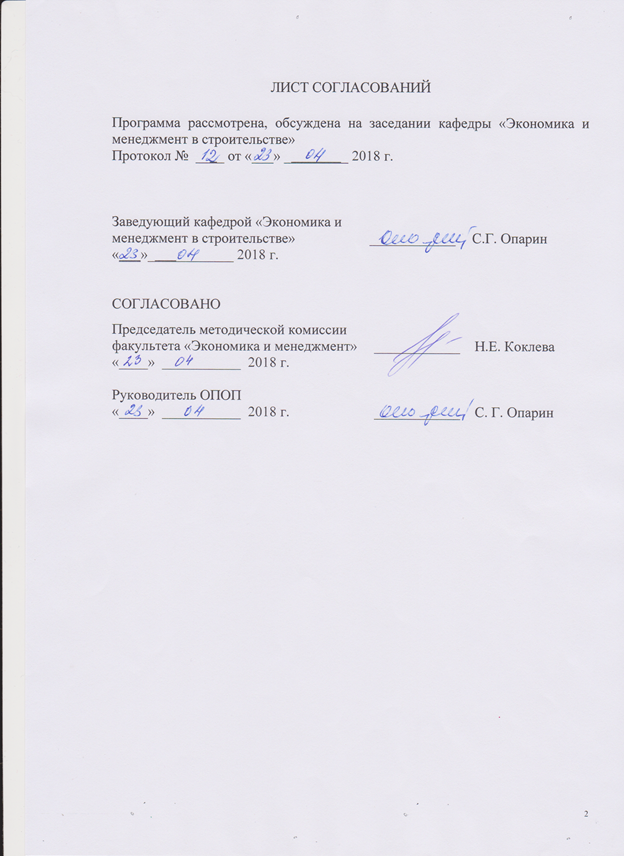 1. Вид практики, способы и формы ее проведенияПрограмма составлена в соответствии с ФГОС ВО, утвержденным 30 октября 2014 г., приказ № 1419 по направлению подготовки 08.04.01 «Строительство», по производственной практике «Научно – производственная практика».Вид практики – производственная в соответствии с учебным планом подготовки магистранта.Тип практики:Практика по получению профессиональных умений и опыта профессиональной деятельности.Способ проведения практики – стационарная/выездная.Практика проводится на предприятиях (в организациях) и научно-исследовательских подразделениях железнодорожного транспорта, транспортного строительства и других отраслей экономики, а также в структурных подразделениях университетского комплекса соответствующих направлению подготовки.Задачей проведения научно-производственной практики является закрепление теоретических и практических знаний, полученных обучающимися при изучении профессиональных и специальных дисциплин, приобретение профессиональных навыков и умения работы по специальности, а также получение обучающимися профессиональных навыков организаторской деятельности в условиях трудового коллектива и приобретение опыта научной деятельности.2. Перечень планируемых результатов обучения при прохождении практики, соотнесенных с планируемыми результатами освоения основной профессиональной образовательной программыПланируемыми результатами прохождения практики является приобретение знаний, умений, навыков и опыта деятельности.В результате прохождения практики обучающийся должен:ЗНАТЬ:структуру и логику разработки стратегического и текущего (годового) плана строительного предприятия, а также современные тенденции внедрения методов оценки объектов недвижимости и прав на них.УМЕТЬ:анализировать результаты производственно-хозяйственной деятельности строительного предприятия, устанавливать отношения со всеми участниками логистического процесса, влиять на управление конечными результатами деятельности предприятия;осуществлять поиск информации по полученному заданию, сбор, анализ данных для решения поставленных экономических задач;использовать для решения аналитических и исследовательских задач современные технические средства и информационные технологии;предоставлять результаты аналитической и исследовательской работы в виде выступления, доклада, информационного обзора, аналитического отчета, статьи; организовывать работу малого коллектива, рабочей группы.ВЛАДЕТЬ:специальной терминологией и лексикой в сфере оценочной деятельности;экономическими методами анализа поведения потребителей, производителей, собственников ресурсов и государства;методами реализации основных управленческих функций (принятие решений, организация, мотивирование и контроль);приемами снижения и минимизации потерь в экономике организации и предпринимательской деятельности;навыками самостоятельной работы в сфере оценки объектов недвижимости и прав на них, а также в процессе управления имуществом.ОПЫТ ДЕЯТЕЛЬНОСТИ:научно-исследовательская и педагогическая деятельность.Приобретенные знания, умения, навыки и опыт деятельности, характеризующие формирование компетенций, осваиваемых при прохождении данной практики, позволяют решать профессиональные задачи, приведенные в соответствующем перечне по видам профессиональной деятельности в п. 2.4 общей характеристики основной профессиональной образовательной программы (ОПОП).Прохождение практики направлено на формирование следующих общекультурных компетенций (ОК):–   способность к абстрактному мышлению, анализу, синтезу (ОК-1);  – готовность действовать в нестандартных ситуациях, нести социальную и этическую ответственность за принятые решения (ОК-2);–  готовность к саморазвитию, самореализации, использованию творческого потенциала (ОК-3);Прохождение практики направлено на формирование следующих общепрофессиональных компетенций (ОПК):готовность руководить коллективом в сфере своей профессиональной деятельности, толерантно воспринимая социальные, этнические, конфессиональные и культурные различия (ОПК-2);способность использовать на практике навыки и умения в организации научно-исследовательских и научно- производственных работ, в управлении коллективом, влиять на формирование целей команды, воздействовать на ее социально-психологический климат в нужном для достижения целей направлении, оценивать качество результатов деятельности, способностью к активной социальной мобильности (ОПК-3);способность использовать углубленные теоретические и практические знания, часть которых находится на передовом рубеже данной науки (ОПК-5);способность самостоятельно приобретать с помощью информационных технологий и использовать в практической деятельности новые знания и умения, в том числе в новых областях знаний, непосредственно не связанных со сферой деятельности, расширять и углублять свое научное мировоззрение (ОПК-6);		Прохождение практики направлено на формирование следующих профессиональных компетенций (ПК), соответствующих виду  профессиональной деятельности, на который  ориентирована программа магистратуры:научно-исследовательская и педагогическая деятельностьспособность разрабатывать методики, планы и программы проведения научных исследований и разработок, готовить задания для исполнителей, организовывать проведение экспериментов и испытаний, анализировать и обобщать их результаты (ПК-5);умение вести сбор, анализ и систематизацию информации по теме исследования, готовить научно-технические отчеты, обзор публикаций по теме исследования (ПК-6);способность разрабатывать физические и математические  (компьютерные) модели явлений и  объектов, относящихся к профилю деятельности (ПК-7);Область профессиональной деятельности обучающихся, прошедших данную практику, приведена в п. 2.1 общей характеристики ОПОП.Объекты профессиональной деятельности обучающихся, прошедших данную практику, приведены в п. 2.2 общей характеристики ОПОП.3. Место практики в структуре основной профессиональной образовательной программыПрактика «Научно-производственная практика» (Б2.П.1) относится к Блоку 2 «Практики» и является обязательной.4. Объем практики и ее продолжительностьПрактика проводится в летний период.Для очной формы обучения:Для заочной формы обучения:Примечания: «Форма контроля знаний» – З*зачет с оценкой.5. Содержание практикиПервая неделя: знакомство со структурой предприятия и изучение локальных нормативных актов, определение рабочего места и руководителя практики от предприятия, подбор литературы по теме задания, анализ и выбор методов решения поставленных задач.Вторая, третья, четвертая и пятая  неделя: сбор материала для разработки вопроса в соответствии с индивидуальным заданием. Шестая неделя оформление отчета в соответствии с требованиями кафедры; подготовка к зачету, сдача экзамена.6. Формы отчетностиПо итогам практики обучающимся составляется отчет с учетом индивидуального задания, выданного руководителем практики от Университета. Индивидуальное задание содержит в себе перечень подлежащих разработке вопросов в соответствии с выданной темой. Структура отчета по практике  представлена в фонде оценочных средств.После прибытия на предприятие и оформления направления на практику в отделе кадров (отделе управления персоналом), обучающийся направляет в электронном виде отсканированное направление на практику с отметкой о прибытии в адрес руководителя по практике кафедры, ответственной за организацию практики. После завершения практики, предприятие ставит отметку об убытии с практики в направлении на практику.Направление на практику с отметками предприятия о прибытии и убытии обучающегося на практику, сдается на кафедру, ответственную за организацию практики.7. Фонд оценочных средств для проведения промежуточной аттестации обучающихся по практикеФонд оценочных средств по практике является неотъемлемой частью программы практики и представлен отдельным документом, рассмотренным на заседании кафедры и утвержденным заведующим кафедрой.8. Перечень основной и дополнительной учебной литературы, нормативно-правовой документации и других изданий, необходимых для проведения практики8.1 Перечень основной учебной литературы, необходимой для прохождения практики1. Романенко, И.В. Экономика предприятия [Электронный ресурс] : учебное пособие. – Электрон. дан. – М. : Финансы и статистика, 2011. – 352 с. – Режим доступа: http://e.lanbook.com/books/element.php?pl1_id=5360;2. Лопарева, А.М. Экономика организации (предприятия) [Электронный ресурс] : учебно-методическое пособие. – Электрон. дан. – М. : Финансы и статистика, 2014. – 240 с. – Режим доступа: http://e.lanbook.com/books/element.php?pl1_id=69181;3. Экономика строительства [Электронный ресурс]. 3-е изд. / Под ред. В.В. Бузырева. – Электрон. дан. – СПб. : Питер, 2009. – 416 с. – Режим доступа: http://ibooks.ru/reading.php?productid=21668.          4. Грязнова А.Г., Федотова М.А.  Оценка недвижимости : Учебник ВПО. М.: Финансы и статистика, 2007. - 362 страниц (Электронный ресурс)/ Режим доступа свободный.- https://e.lanbook.com/book/1009#authors.8.2 Перечень дополнительной учебной литературы, необходимой для прохождения практики1.	Ардзинов В.Д., Ардзинов Д.В. Заработная плата и сметное дело в строительстве [Электронный ресурс]. – СПб.: Питер, 2010. – 256 с. – Режим доступа: http://ibooks.ru/reading.php?productid=21981;2. Опарин, С. Г. Архитектурно-строительное проектирование: учебное пособие для экономистов / С. Г. Опарин; ФБГОУ ВПО ПГУПС. - Санкт-Петербург: ФГБОУ ВПО ПГУПС, 2015. - 190 с.;3. Управление проектами: учеб. пособие/ Т. П. Коваленок. - СПб.: ПГУПС, 2011. - 73 с.;4. Договорная работа: учебное пособие / С.Г. Опарин; ФБГОУ ВПО ПГУПС. - Санкт-Петербург: ФБГОУ ВПО ПГУПС , 2014. – 85 с.;5. Дроздова М.А. Правоведение (основы законодательства в строительстве) : учебное пособие / М. А. Дроздова, Н. В. Корбанкова; ФБГОУ ВПО ПГУПС. - Санкт-Петербург : ФГБОУ ВПО ПГУПС, 2015. – 50 с.8.3 Перечень нормативно-правовой документации, необходимой для прохождения практикиПеречень нормативно-правовой документации определяется руководителем практики.8.4 Другие издания, необходимые для прохождения практикиПеречень других изданий определяется руководителем практики.9. Перечень ресурсов информационно-телекоммуникационной сети «Интернет», необходимых для прохождения практикиНаучная электронная библиотека eLIBRARY.RU/ Российский информационно-аналитический портал [Электронный ресурс] - URL:http://eLibrary.ru/ - Режим доступа свободный;Электронный фонд правовой и нормативно-технической документации [Электронный ресурс] - URL:http://docs.cntd.ru/ - Режим доступа свободный;Нормативно-правовая база Консультант Плюс / Некоммерческая интернет-версия [Электронный ресурс] - URL:http://base.consultant.ru/ - Режим доступа свободный;Научно-техническая библиотека ПГУПС [Электронный ресурс] - URL:http://library.pgups.ru/ - Режим доступа свободный;Единое окно доступа к образовательным ресурсам [Электронный ресурс] - URL:http://window.edu.ru/ - Режим доступа свободный.6. Личный кабинет обучающегося и электронная информационно-образовательная среда Петербургского государственного университета путей сообщения Императора Александра I [Электронный ресурс]. Режим доступа:  http://sdo.pgups.ru.10. Перечень информационных технологий, используемых при проведении практики, включая перечень программного обеспечения и информационных справочных системСистемой информационного обеспечения практики предусматриваются использование единой автоматизированной информационной системы управления Университета (ЕАИСУ) для учета прохождения практики обучающимися с первого по пятый курсы.Перечень информационных технологий, используемых при проведении практики:технические средства (компьютерная техника и средства связи (персональные компьютеры, проектор, интерактивная доска, акустическая система);методы обучения с использованием информационных технологий (демонстрация мультимедийных материалов);перечень Интернет-сервисов и электронных ресурсов (поисковые системы, электронная почта). электронная информационно-образовательная среда Петербургского государственного университета путей сообщения Императора Александра I [Электронный ресурс]. Режим доступа:  http://sdo.pgups.ru; Кафедра обеспечена необходимым комплектом лицензионного программного обеспечения: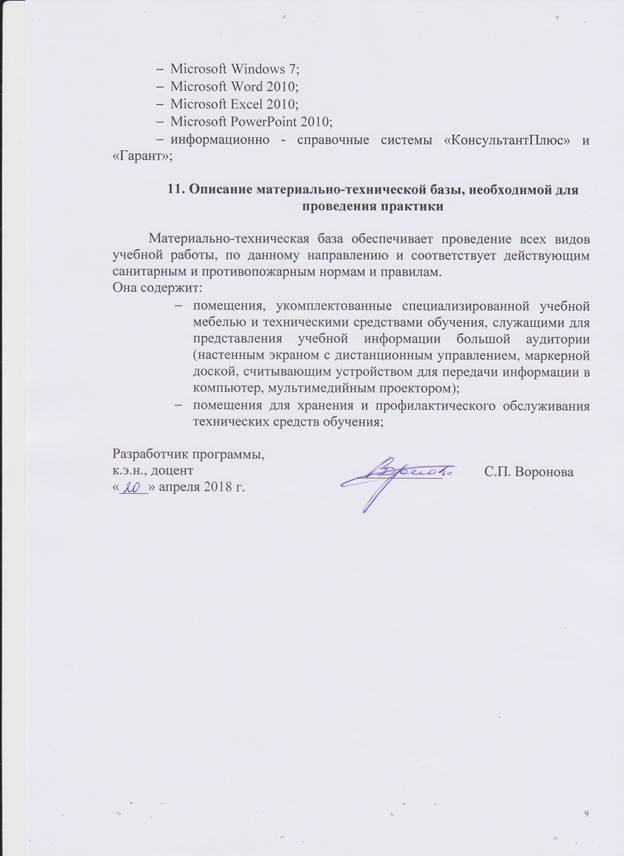 Вид учебной работыВсего часовСеместрВид учебной работыВсего часов4Форма контроля знанийЗ*З*Общая трудоемкость: час / з.е.324/9324/9Продолжительность практики: неделя66Вид учебной работыВсего часовКурсВид учебной работыВсего часов3Форма контроля знанийЗ*З*Общая трудоемкость: час / з.е.324/9324/9Продолжительность практики: неделя66